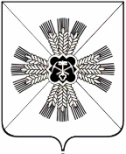 РОССИЙСКАЯ ФЕДЕРАЦИЯКЕМЕРОВСКАЯ ОБЛАСТЬПРОМЫШЛЕННОВСКИЙ МУНИЦИПАЛЬНЫЙ РАЙОНОКУНЕВСКОЕ СЕЛЬСКОЕ ПОСЕЛЕНИЕСОВЕТ НАРОДНЫХ ДЕПУТАТОВОКУНЕВСКОГО СЕЛЬСКОГО ПОСЕЛЕНИЯ3-й созыв, 68-е заседаниеРЕШЕНИЕот 10.10.2019 №155с. ОкуневоО внесении изменений в решение Совета народных депутатов Окуневского сельского поселения от 24.10.2013 № 93 «О муниципальном дорожном фонде Окуневского сельского поселения» (в редакции решений от 05.11.2014 № 94, от 27.01.2015 № 139)1. Внести в Порядок формирования и использования бюджетных ассигнований Дорожного фонда Окуневского сельского поселения следующие изменение:1.1. В части 2, пункта 2.1 дополнить абзацем следующего содержания: «-доходов местных бюджетов от транспортного налога».2. Настоящее решение подлежит обнародованию на стенде администрации и размещению на официальном сайте Промышленновского муниципального района в информационно-телекоммуникационной сети «Интернет» в разделе «Поселения».3. Контроль за исполнением настоящего решения возложить на комиссию по бюджету, налоговой и финансовой политике. (Шерина В.В.)4. Настоящее решение вступает в силу с даты обнародования и распространяет свое действия на правоотношения, возникшие с 01.01.2020 года.ПредседательСовета народных депутатовОкуневского сельского поселения					В.В. ЕжовГлаваОкуневского сельского поселения					В.В. Ежов